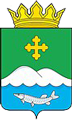 Дума Белозерского муниципального округа Курганской областиРЕШЕНИЕот 12 мая 2022 года № 39              с. БелозерскоеО ликвидации Администрации Памятинского сельсовета В соответствии со статьями 61-64 Гражданского кодекса Российской Федерации, руководствуясь Федеральным законом от 6 октября 2003 года № 131-ФЗ «Об общих принципах организации местного самоуправления в Российской Федерации»,  Федеральным законом от 8 августа 2001 года № 129-ФЗ «О государственной регистрации юридических лиц и индивидуальных предпринимателей», Законом Курганской области от 29 декабря 2021 года №172 «О преобразовании муниципальных образований путем объединения всех поселений, входящих в состав Белозерского района Курганской области, во вновь образованное муниципальное образование - Белозерский муниципальный округ Курганской области и внесении изменений в некоторые законы Курганской области» Дума Белозерского муниципального округа Курганской областиРЕШИЛА:1. Ликвидировать Администрацию Памятинского сельсовета.2. Назначить ликвидатором Радченко Татьяну Алексеевну.3. Утвердить порядок и сроки ликвидации Администрации Памятинского сельсовета согласно приложению  к настоящему решению.4. Разместить настоящее решение на официальном сайте Администрации Белозерского района в информационно-телекоммуникационной сети Интернет.5. Настоящее решение вступает в силу с момента его опубликования.Председатель Думы Белозерского муниципального округа                             П.А. МакаровГлава Белозерского района                                             А.В. ЗавьяловПОРЯДОК И СРОКИ ликвидации Администрации Памятинского сельсовета1. Ликвидация Администрации Памятинского сельсовета (далее – юридическое лицо) производится в соответствии с действующим законодательством Российской Федерации.2. Решение о ликвидации юридического лица и назначении ликвидатора принимается решением Думы Белозерского муниципального округа Курганской области.3. На основании решения о ликвидации юридического лица ликвидатор в трехдневный срок письменно сообщает в уполномоченный государственный орган для внесения в Единый государственный реестр юридических лиц сведения о том, что юридическое лицо находится в процессе ликвидации.4. Ликвидатор помещает в Вестнике государственной регистрации публикацию о  ликвидации юридического лица и о порядке и сроке заявления требований его кредиторами. Этот срок не может быть менее двух месяцев с момента публикации о ликвидации.Ликвидатор принимает меры к выявлению кредиторов и получению дебиторской задолженности, а также письменно уведомляет кредиторов о ликвидации юридического лица.5. После окончания срока для предъявления требований кредиторами ликвидатор составляет промежуточный ликвидационный баланс, который содержит сведения о составе имущества ликвидируемого юридического лица, перечне предъявленных кредиторами требований, а также о результатах их рассмотрения.Промежуточный ликвидационный баланс утверждается ликвидатором юридического лица. В случаях, установленных законом, промежуточный ликвидационный баланс утверждается по согласованию с уполномоченным государственным органом.6. Если имеющиеся у ликвидируемого юридического лица (кроме учреждений) денежные средства недостаточны для удовлетворения требований кредиторов, ликвидатор осуществляет продажу имущества юридического лица с публичных торгов в порядке, установленном для исполнения судебных решений.7. Выплата денежных сумм кредиторам ликвидируемого юридического лица производится ликвидатором в порядке очередности, установленной статьей 64  Гражданского кодекса Российской Федерации, в соответствии с промежуточным ликвидационным балансом, начиная со дня его утверждения, за исключением кредиторов третьей и четвертой очереди, выплаты которым производятся по истечении месяца со дня утверждения промежуточного ликвидационного баланса.8. После завершения расчетов с кредиторами ликвидатор составляет и утверждает ликвидационный баланс. 9. Оставшееся после удовлетворения требований кредиторов имущество юридического лица передается вновь образованному муниципальному образованию, имеющему вещные права на это имущество или обязательственные права в отношении этого юридического лица, если иное не предусмотрено законом, иными правовыми актами или учредительными документами юридического лица.10. Ликвидация юридического лица считается завершенной, а юридическое лицо - прекратившим существование после обращения ликвидатора в уполномоченный государственный орган и  внесения об этом записи в  единый государственный реестр юридических лиц.Приложениек решению Думы Белозерского муниципального округа Курганской области от 12 мая 2022 года № 39«О ликвидации Администрации Памятинского сельсовета»